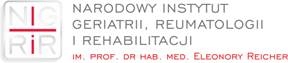 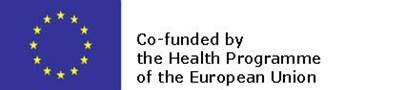 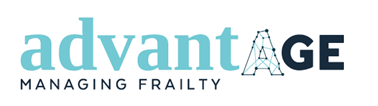 Załącznik nr 1 do zapytania ofertowegoZAMAWIAJĄCYNarodowy Instytut Geriatrii, Reumatologii i Rehabilitacji im. prof.dr hab. med. Eleonory Reicher, ul. Spartańska 1, 02-637 WarszawaPRZEDMIOT I ZAKRES ZAMÓWIENIAPraca w charakterze eksperta przy opracowaniu materiałów informacyjno-edukacyjnych dla potrzeb realizacji projektu nr 724099  —  ADVANTAGE ‘Managing Frailty. A comprehensive approach to promote a disability-free advanced age in Europe: the ADVANTAGE initiative —  ADVANTAGE (Wspólne działanie Wspólne działanie dotyczące zapobiegania zespołowi kruchości  Kompleksowe podejście w zakresie promowania życia w zaawansowanym wieku bez niepełnosprawności w Europie: Inicjatywa ADVANTAGE)w zakresie tematycznym:Zapobieganie zespołowi kruchości – frailty syndrome poprzez podejmowanie profesjonalnych działań w zakresie medycyny -przypadki kliniczne.  Niniejsza praca będzie stanowić wkład do zbiorowej pracy – publikacji nt:  Promowanie zdrowego starzenia się poprzez zapobieganie zespołowi kruchości – frailty syndrome u ludzi starszych w Polsce. Wybrane fragmenty pracy zostaną wykorzystane jako wkład od materiałów informacyjno-edukacyjnych zamieszczonych na platformie: zespół kruchości.edu.plTERMIN WYKONANIA ZAMÓWIENIA: Od dnia 28 października 2019r. do dnia 26 listopada 2019rISTOTNE WARUNKI ZAMÓWIENIA:Praca w charakterze eksperta obejmuje przygotowanie następującego opracowania:Opracowanie opisu 3 przypadków klinicznych dotyczących osób z zespołem kruchości (frailty syndrome) wraz ze wskazaniem algorytmów postępowania klinicznego.Praca powinna powstać m in. w oparciu o materiały anglojęzyczne oraz polskojęzyczne, które powstały podczas realizacji projektu  Advantage i wynikają z jego zadań, oraz dorobku projektu w postaci opracowań: Promoting healthy ageing through a frailty prevention approach,  Updated state of the art report on the prevention and management of frailty,  Polska Mapa Drogowa ADVANTAGE oraz powinna uwzględniać inne opracowania udostępnione na stronie internetowej projektu ADVANTAGE: andvantageja.euPraca powinna zostać przekazane w formie pisemnej i elektronicznej (w pliku edytowalnym)Termin wykonania: 26 listopada 2019r.4. Wykonawca powinien spełniać wymogi kwalifikacyjne, którym przypisano określone wagi punktowe.  Są to:1) dyplom zawodowy i tytuł naukowy profesora (waga 10 pkt) lub stopień naukowy doktora nauk medycznych  (waga 5 pkt); 2) doświadczenie w dziedzinie będącej przedmiotem ekspertyzy (do 5 lat – waga 5pkt, 5 -10 lat - waga 10pkt, pow.10 lat - waga 20pkt)3) udział w szkoleniach dotyczących zespołu kruchości (frailty syndrome), konferencjach i  spotkaniach Interesariuszy dotyczących zespołu kruchości (frailty syndrome) (waga 10pkt)4) uczestnictwo w działaniach objętych projektem ADVANTAGE (waga 20pkt)5) aktywność w komisjach, komitetach, radach na szczeblu krajowym, organizacjach dotyczących starzenia się, starości lub aktywność w projektach Unii Europejskiej albo realizowanych w ramach Narodowego Programu Zdrowia dotyczących ludzi starszych (waga 10 pkt)6) publikacje w czasopismach naukowych w zakresie zagadnień dotyczących geriatrii (waga 10 pkt)7) udział w projektach legislacyjnych lub projektach w zakresie geriatrii o charakterze ogólnokrajowym (waga 10pkt)Kwalifikacje powinny zostać potwierdzone według wzoru stanowiącego załącznik nr 1b. 5. Oferta powinna zostać sporządzona zgodnie ze wzorem formularza ofertowego stanowiącego załącznik nr 1a  do niniejszego zaproszenia ofertowego. Ofertę w postaci uzupełnionego załącznika nr 1a oraz załącznika nr 1b do Zapytania ofertowego w formie skanu, należy przesłać na adres mailowy klinika.geriatrii@spartanska.pl - w tytule „Postępowanie: wybór eksperta w projekcie ADVANTAGE ” do dnia 25 października 2019r. do godz.15.00. Zamawiający zwróci się do Wykonawcy, który złożył najkorzystniejszą ofertę o przedstawienie dokumentów potwierdzających posiadane kwalifikacje, poprzez dołączenie kserokopii dyplomów, certyfikatów, umów itp. w terminie 3 dni od dnia rozpatrzenia ofert  i złożenie ich w siedzibie Zamawiającego z dopiskiem  „Postępowanie: wybór eksperta w projekcie ADVANTAGE ”6. Kryteria wyboru oferty i sposób oceny:W ocenie ofert Zamawiający przyzna punkty za następujące kryteria:Prawidłowość sporządzenia ofertyTerminowość złożenia ofertySpełnienie wymagań kwalifikacyjnychPrzeliczenie punktów według przypisanej im wagi punktowej7. Sposób obliczania łącznej liczby punktówŁączna liczba punktów stanowi  sumę punktów ust. 4 od ppkt. 1) do ppkt. 7). 8.Zamawiający zawrze umowę z Wykonawcą z najwyższą liczbą punktów wyliczoną na podstawie wyznaczonych kryteriów, spośród ofert niepodlegających odrzuceniu. 9.W przypadku gdy liczba ofert z jednakową najwyższą liczbą punktów będzie większa niż 1, Zamawiający wezwie tych Wykonawców do złożenia w określonym terminie ofert dodatkowych, w zakresie w jakim będzie to niezbędne do dokonania wyboru. 10.Wynagrodzenie należne Wykonawcy będzie płatne zgodnie z zapisami umowy.11.Jeżeli Wykonawca, którego oferta została wybrana, uchyla się od zawarcia umowy w sprawie zamówienia, Zamawiający może wybrać ofertę najkorzystniejszą spośród pozostałych ofert, niepodlegających odrzuceniu, bez przeprowadzenia ich ponownej oceny.12.Oferty złożone po terminie nie będą rozpatrywane.13.Zamawiający może wezwać do wyjaśnień lub uzupełnień złożonej oferty wszystkich Wykonawców lub jedynie Wykonawcę z najkorzystniejszą ofertą.Załącznik 1bW celu wykazania spełnienia warunków udziału w postępowaniu oświadczam, że spełniam kryteria, o których mowa w rozdziale IV Istotnych warunków zamówienia ust. 4:Wyrażam zgodę na przetwarzanie swoich danych osobowych, obejmujących imię i nazwisko, zajmowane stanowisko, numer pesel, adres zamieszkania, nazwę pracodawcy/miejsca pracy na potrzeby związane z przeprowadzeniem postępowania.  Formularz ofertowy musi być podpisany przez osobę składającą ofertę.………………………………………                                                …………………………Data, miejscowość                                                                                      Podpis WykonawcyL.p.Spełniam kryteria eksperta posiadającego następujące kwalifikacje:Właściwe zaznaczyć znakiem „x”1)Posiadamdyplom zawodowy i tytuł naukowy profesora lubstopień naukowy doktora nauk medycznych 2)Posiadam doświadczenie w dziedzinie będącej przedmiotem ekspertyzydo 5 lat5-10 lat pow.10 lat3)Potwierdzam udział w szkoleniach dotyczących zespołu kruchości (frailty syndrome), konferencjach i spotkaniach Interesariuszy, dotyczących zespołu kruchości (frailty syndrome)4)Potwierdzam uczestnictwo w działaniach objętych projektem ADVANTAGE5)Potwierdzam aktywność w komisjach, komitetach, radach lub organizacjach na szczeblu krajowym, dotyczących starzenia się, starości, geriatrii, lub aktywność w projektach Unii Europejskiej albo realizowanych w ramach Narodowego Programu Zdrowia dotyczących ludzi starszych  6)Posiadam publikacje w czasopismach naukowych w zakresie zagadnień dotyczących geriatrii (przykładową publikację należy zacytować)7)Potwierdzam udział w projektach legislacyjnych lub projektach w zakresie zdrowia publicznego o charakterze ogólnokrajowym (proszę podać nazwę projektu lub aktywności)